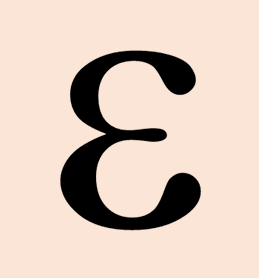 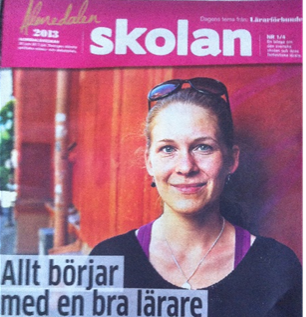 Program för Maria Ingelman Sahlén Minnesfonds Prisceremoni år 2022Styrelsen för Maria Ingelman Sahléns Minnesfond för Matematiskt Lärande har för åren 2021 och 2022 beslutat stödja 6 olika projekt inom matematikutbildning. Vill vi inbjuda Dig/Er till en hybrid baserad prisceremoni söndagen den 23 januari 2022 kl 14-16 på Central Hotel, Vasagatan 38, Stockholm eller via zoom https://ki-se.zoom.us/j/68635139876 Anslagsmottagarna kommer att redogöra för genomförda och planerade projekt och vi kommer att minnas Maria. Program:14.00 		Välkomnande av Styrelseordförande, kort presentation av Styrelsen.2021:14.05-14.15     Maria Ingelman Sahléns liv och gärning, Ordförande Magnus Ingelman-Sundberg14.20-14.30	Cecilia Christiansen, Stockholm: Inspelningen av 2 nya kurser ”tal om tal”,  grafernas ABCD.14.35-14.45     Marie Asplund, Kvarnbergsskolan, Värmdö: Singapore matte genom alla stadier i skolan.2020:14.50-15.00     Anette Hägglund, Balingsnässkolan, Huddinge: Från konkret till abstrakt  matematik.15.05-15.15   	Annika Ärlsjö, Bruksskolan, Färgelanda: Att göra matematiken tillgänglig för alla elever genom att lära med alla sinnen. (Presenteras av Kristin Arnberg)15.20-15.30   	Jöran Petersson, Malmö Universitet: Enhetsanalys i skolmatematiken – ett ULF-projekt mellan Malmö Universitet och grundskolor/gymnasier.15.35-15.45 	Ordförande redovisar kort rapporter från Maria  Hammarstrand (2020), samt Ida Eidhagen och Mats Grumert (2019).15.45-15.55	Frågor och diskussion16.00		Mingel med fika   